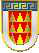 ОПШТИНА БИТОЛА 
Сектор за спроведување на урбанистички планови, урбанистичко планирање, заштита на животната средина, комунални дејности и уредување на градежно земјиштеОдделение за спроведување на урбанистички плановиБ А Р А Њ Е 
за издавање на одобрение за поставување на урбана опрема на јавна површина  ____________________                Барател____________________               Адреса                                                _____________________               e- mail адреса______________________      Одговорно лице  Ул.______________________                                                                                                                                                                            ____________________
                                                     Даночен број                                        _____________________                                                      телефон                                   ______________________                                                ЕМБГ                               тел.  _____________________                         Барам да ми се одобри поставување на урбана опрема на јавна површина___________________________________________________________________(Вид на урбана опрема)___________________________________________________________________(локација – улица и број)За давање комерцијална услуга:угостителски ____________                    трговски_____________                    други__________За период: 	Од ___________________                                     До  ___________________Во времетраење од: ____________________________  денови непрекинато, со важност од потпишување на  Договор или извршена уплатаПРИЛОЗИ :Извод од Централен регистар каде што е регистриран заинтересираниот  субјект (оригинал- не постар од 6 месеци),За физичко лице- доказ дека е заведено во постоечката евиденција на невработени лица која ја води надлежен орган и притоа  прецизно да се наведе каква дејност планира да врши на дадена локација,Доказ дека се исполнети минимално техничките услови за вршење на дејноста и други услови пропишани со Закон (Решение или друг доказ дека барателот поднел пријава за исполнување на минимално-технички услови за вешење на дејност), освен доколку во својство на барател се јавува физичко лице,Потврда од Општина Битола дека барателот нема неподмирени обврски по основ на неплатени комунални такси,Елаборат печатен во А4 формат во 3 примероци, заверена од фирма и архитект со технички број и дата, - Детален цртеж со опис на постојната состојба на површината на која се бара да се врши дејност со околниот простор во размер од кој може јасно да се согледа ситуацијата (1:1000 или 1:1500), дефинирана со бр. Кп и улица,-Детален цртеж со опис на новата ситуација на површината на која се бара да се врши дејност со околните објекти и елементи на комунална опрема и инфраструктура во размер 1:200 или 1:100,– Детален цртеж со опис на површината опрема предвидена за користење (1:100 или 1:50).– Детали на урбана опрема што ке се лоцираат на површината на која се бара да се врши дејност во размер (1:20 или 1:10),-Доставување на фотографии - фронтален дел на објектот и страничен за локацијата на предметното барање- Доказ за платена административна такса од 1050 ден. 8.   -Имотен лист(копија) од КП. На која се поставува урбана опрема                                                                                                      Барател    ___________________